Publicado en Ciudad de México el 23/06/2022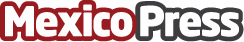 Digibee marca tendencia al brindar la integración de sistemas como servicio  La compañía responde a la necesidad local de integración de sistemas cuyo valor mundial de mercado se estima será de USD 23.71 billones en el 2028Datos de contacto:Laura Huerta5513214398Nota de prensa publicada en: https://www.mexicopress.com.mx/digibee-marca-tendencia-al-brindar-la Categorías: Marketing E-Commerce Dispositivos móviles http://www.mexicopress.com.mx